May 5, 2021Docket No. A-2012-2293080Utility Code: 1714364NATHAN WELLS EOG RESOURCES INC 6260 RT 119HWY NORTH PO BOX 182HOME PA 15747 	RE: Act 127 Registration Pipeline Ownership ChangeDear Mr. Wells:This letter serves to acknowledge your notification to the Commission, dated             April 1, 2021 of the sale of EOG Resources, Inc.’s (EOG Resources) oil and natural gas assets to Tilden Bradford, LLC at Docket No. A-2021-3024798.  As you state, the pipeline assets associated with Docket No. A-2012-2293080 are now under the ownership of Tilden Bradford, LLC as defined in the Gas and Hazardous Liquids Pipeline Act, Act 127 of 2011, therefore, the Commission will remove EOG Resources from its Registry.The Commission reminds EOG Resources that if it were to acquire any jurisdictional assets in the future, it must file an Initial Registration Form with the Commission in order to comply with the mandates of Act 127.Please direct any questions to Lee Yalcin, Financial Analyst, Technical Utility Services at email lyalcin@pa.gov (preferred) or (717) 787-6723.						Sincerely,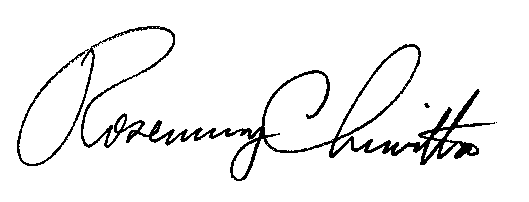 	Rosemary Chiavetta	SecretaryCc: Shirley Spunaugle, Secretary’s BureauAmy Zuvich, Bureau of Administration, Financial and Assessments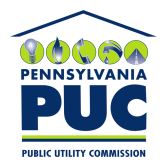 COMMONWEALTH OF PENNSYLVANIAPENNSYLVANIA PUBLIC UTILITY COMMISSION400 NORTH STREET, HARRISBURG, PA 17120IN REPLY, PLEASE REFER TO OUR FILE